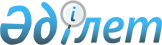 О снятии ограничительных мероприятий на территории крестьянского хозяйства "Кылыш" расположенного в сельском округе КосшынырауРешение акима сельского округа Косшынырау города Кызылорда Кызылординской области от 2 октября 2019 года № 80. Зарегистрировано Департаментом юстиции Кызылординской области 4 октября 2019 года № 6929
      В соответствии с подпунктом 8) статьи 10-1 Закона Республики Казахстан от 10 июля 2002 года "О ветеринарии" и на основании представления главного государственного ветеринарно-санитарного инспектора государственного учреждения "Кызылординская городская территориальная инспекция комитета ветеринарного контроля и надзора министерства сельского хозяйства Республики Казахстан" от 20 сентября 2019 года №06-515 аким сельского округа Косшынырау РЕШИЛ:
      1. Снять ограничительные мероприятия в связи с ликвидацией очага бруцеллеза среди крупного рогатого скота на территории крестьянского хозяйства "Кылыш" расположенного в сельском округе Косшынырау.
      2. Контроль за исполнением настоящего решения оставляю за собой.
      3. Настоящее решение вводится в действие со дня первого официального опубликования.
					© 2012. РГП на ПХВ «Институт законодательства и правовой информации Республики Казахстан» Министерства юстиции Республики Казахстан
				
      Аким селького округа 

Д. Таубай
